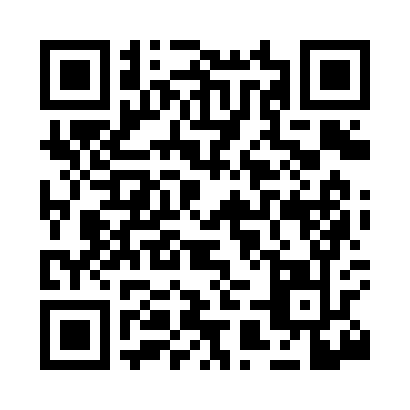 Prayer times for Eldon, Iowa, USAMon 1 Jul 2024 - Wed 31 Jul 2024High Latitude Method: Angle Based RulePrayer Calculation Method: Islamic Society of North AmericaAsar Calculation Method: ShafiPrayer times provided by https://www.salahtimes.comDateDayFajrSunriseDhuhrAsrMaghribIsha1Mon4:025:411:135:138:4510:242Tue4:025:421:135:138:4410:243Wed4:035:421:135:148:4410:234Thu4:045:431:135:148:4410:235Fri4:055:431:145:148:4410:226Sat4:065:441:145:148:4310:227Sun4:065:451:145:148:4310:218Mon4:075:451:145:148:4310:209Tue4:085:461:145:148:4210:2010Wed4:095:471:145:148:4210:1911Thu4:105:471:155:148:4110:1812Fri4:115:481:155:148:4110:1713Sat4:135:491:155:148:4010:1614Sun4:145:501:155:148:4010:1615Mon4:155:501:155:148:3910:1516Tue4:165:511:155:148:3810:1417Wed4:175:521:155:148:3810:1318Thu4:185:531:155:138:3710:1119Fri4:205:541:155:138:3610:1020Sat4:215:551:155:138:3610:0921Sun4:225:561:155:138:3510:0822Mon4:235:561:155:138:3410:0723Tue4:255:571:155:138:3310:0624Wed4:265:581:155:128:3210:0425Thu4:275:591:155:128:3110:0326Fri4:286:001:155:128:3010:0227Sat4:306:011:155:128:2910:0028Sun4:316:021:155:118:289:5929Mon4:326:031:155:118:279:5830Tue4:346:041:155:118:269:5631Wed4:356:051:155:108:259:55